別添資料１別添資料２別添資料３　絵本作り手順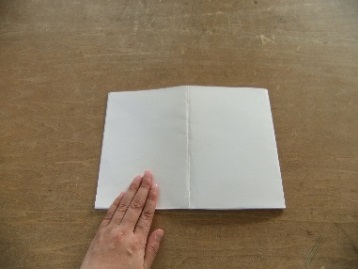 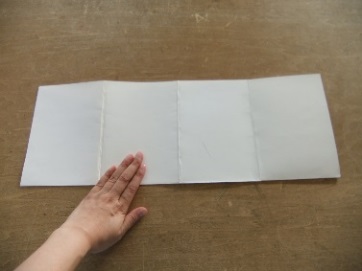 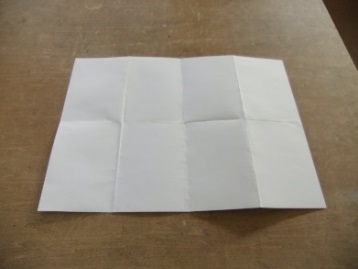 四つ切の画用紙を用意　　　　　　②画用紙を半分に折る　　　　　　③さらに半分に折る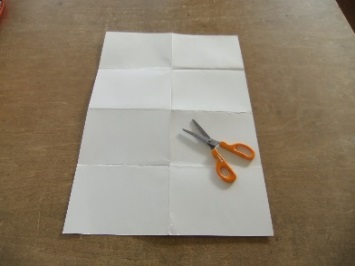 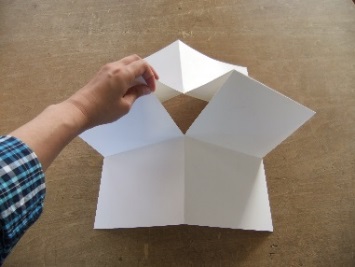 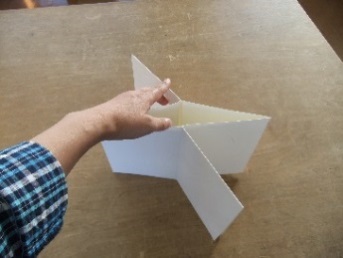 　　④画用紙をいったん広げて中央部分に切り込みを入れ，中央部分を持ち上げて形を整えると・・・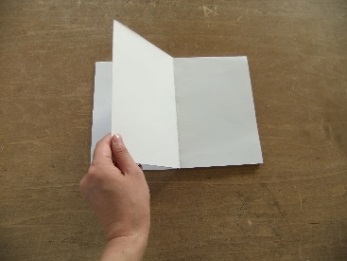 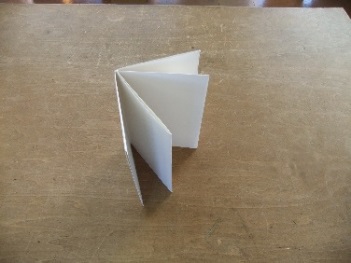 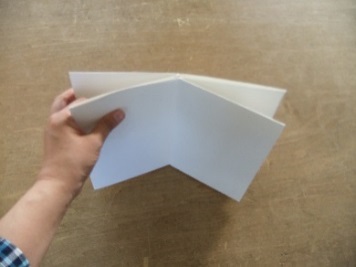 ６ページの絵本が完成します別添資料４別添資料５ワークシートにおける評価の判断基準例（思考力・判断力・表現力）○自分の作品について○他者の作品について○他者の発表の仕方について○発表全体を通して朝食について考えてみようQ１　みなさんは朝食を毎日とっていますか？朝食をとっていない人の理由は何だろう？書記[　　　　　　　]　　発表者[　　　　　　　]Q２　朝食をとると，どんなよいことがあるのだろう？書記[　　　　　　　]　　発表者[　　　　　　　]Q３　どんな朝食を食べたい？どんな朝食が理想的だろう？ 書記[　　　　　　　]　　発表者[　　　　　　　]この用紙は回収しますフードデザイン　夏休み課題　ホームプロジェクトこの用紙とともに提出してください　　組　　番　　氏名　　　　　　　　　　〈ワーク〉　自分の製作した「レシピ絵本」について発表しよう。また，友達の発表を聞き，コメントしよう（作品や発表のよい点を伝えあおう）●→事前に記入しよう　　◎→友達の作品や発表を見て聞いて記入しよう☆この用紙は回収しますＡ自身の作品についてのよい点を挙げ，新たな課題や改善点の気付きを記述している。Ｂ自身の作品についてのよい点を挙げること，または，新たな課題や改善点に気付いたことを記述している。Ｃ自身の作品についてのよい点や新たな課題や改善点に気付いているが，記述することはできない。Ａ他者作品の料理に関する事柄と絵本の構成の両面についてよい点を見付け，記述している。Ｂ他者作品の料理に関する事柄または絵本の構成についてよい点を見付け，記述している。Ｃ他者作品のよい点に気付いているが，記述することはできない。Ａ相手の発表態度と発表方法についてよい点を見付け，記述している。Ｂ相手の発表態度または発表方法についてよい点を見付け，記述している。Ｃ相手の発表態度また発表方法についてのよい点に気付いているが，記述することはできない。Ａ全体を通して，自分の考えを論理的に述べている。Ｂ全体を通して，自分の考えを述べている。Ｃ全体を通して，自分の考えを述べたり，課題に向かうことができない。